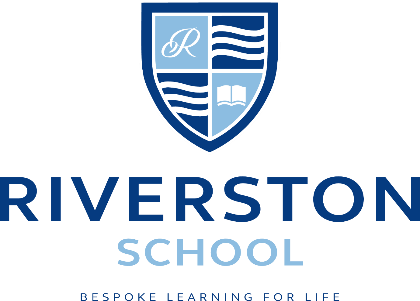 Our school has a strong inclusive ethos and has received NAS Accreditation for the outstanding support we provide our students who have Autism (2017). The Therapy team currently consists of a Speech and Language Therapist, OT, Literacy and Dyslexia specialists, a Drama Therapist, Counsellor and a School Nurse who work closely together as an all-round therapeutic team to meet the needs of our students. Class sizes are small, with approximately 6-12 pupils per class, which contributes to an effective learning provision. We feel it is important that our therapists are fully integrated into the school setting and they provide frequent training, weekly updates on students, and participate in weekly multi-disciplinary team (MDT) meetings with members from the SEND, Middle Leadership and Senior Leadership Team. There are many opportunities for CPD through internal and external training. We are looking for two enthusiastic and committed full-time Speech and Language Therapists and one Occupational Therapist to join our therapy team in an Independent inclusive school based in Eltham, South-East London. We work with children of Nursery and Pre-School age and from Year 7 upwards with additional needs including Autism, ADHD, MLD, Downs Syndrome, and social communication and interaction difficulties.Each role includes carrying out assessments and reviews, and providing programmes, advice and intervention to an array of students who require therapy as part of the requirements of their EHCP’s, and to those pupils who have been placed at school specifically because of their language difficulties and are funded privately. The intervention is mostly delivered within the school Therapy Centre in fully resourced rooms, but observing and monitoring will also take place in a classroom environment.The roles require the successful candidates to be fully immersed and play an active role in the life of the school. Hours of work are 8.00am to 5.00pm, Monday to Friday.The RolesAssessment and observation of children with EHCP’s, privately funded pupils or children referred to the service from within the school.Planning and writing appropriate child-centred therapy programmes. Delivering group and individual therapy as required, and integrating therapy into the class rooms and curriculum.Lead groups under the direction of the SENCO and Director of Studies as part of the curriculum on offer.Evaluate therapeutic intervention including sending reports on progress to parents, and maintaining a close relationship with external agencies, including local authority personnel.  Providing advice and therapy programmes to teaching staff and LSA’s, parents and other health professionals.Assessing and evaluating therapy outcomes, and contributing to Annual Review meetings by report writing. Attendance is requiredTo ensure standards of Health and Safety requirements are maintained.Person SpecificationsRecognised relevant degree/qualificationRCSLT Registered or equivalent. HCPC Licence to PracticeEvidence of historical CPDPrevious experience of working with children is absolutely essentialSafeguarding training and understands personal responsibilities with regards to KCSIEKnowledge of Health and Education Policies relevant to this setting and their application to practiceSpecialist knowledge of assessments and interventionsExperience in writing Education, Health and Care Plan (EHCP) reports/targets Experience in supporting functional life skills, anxiety and emotional regulation difficulties, and perceptual skillsAble to deliver and present staff training during INSETSalary range: Dependent on qualification and experienceStart Date: As soon as possibleCandidates are requested to email Mrs Aldridge (PA to the Headmaster) at office@riverstonschool.co.uk to receive an application form or Tel: 020 8318 4327.